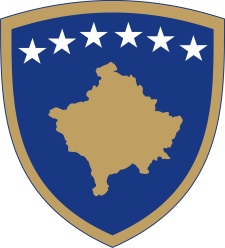 Republika e KosovësRepublika Kosovo - Republic of KosovoQeveria - Vlada – GovernmentBr. 01/34              Datum: 19.06.2015. god.Vlada Republike Kosovo, saglasno članu 92. stavu 4. i članu 93. stavu 4. Ustava Republike Kosovo, na osnovu člana 4. Uredbe br. 02/2011 o oblastima administrativne odgovornosti Kancelarije premijera i ministarstava, izmenjena i dopunjena Uredbom br. 07/2011 i člana 19. Pravilnika Vlade Republike Kosovo br. 09/2011, na sednici održanoj 19. juna 2015. god, donosi:ODLUKUUsvajaju se izvodi zapisnika i transkripti   sa  24, 25, 26, 27 i  28  sednice Vlade  Odluka stupa na snagu na dan potpisivanja.Isa MUSTAFA_________________________________Premijer Republike KosovoDostaviti:Zamenicima premijeraSvim ministarstvima (ministrima)Generalnom sekretaru KPR-aArhivi Vlade.Republika e KosovësRepublika Kosova - Republic of KosovoQeveria - Vlada - GovernmentBr: 02/34Datum: 17.06.2015. god.Vlada Republike Kosovo, saglasno članu 92. stavu 4. i članu 93. stavu 4. Ustava Republike Kosovo, na osnovu člana 4. Uredbe br. 02/2011 o oblastima administrativne odgovornosti Kancelarije premijera i ministarstava, izmenjena i dopunjena Uredbom br. 07/2011 i člana 19. Pravilnika Vlade Republike Kosovo br. 09/2011, na sednici održanoj 19. juna 2015. god, donosi:ODLUKUUsvaja se zahtev Ministarstva pravde da se Skupštini Republike Kosova uputi kao informacija  Nacrt zakona o specijalizovanim večima i Kancelariji specijalizovanog tužioca  kao i Nacrt zakona o pravnoj zaštiti i finansijskoj podršci potencijalno optuženim licima u sudskim procesima pri Specijalizovanim večima.Zadužuje se Generalni sekretar Kancelarije premijera da nacrte zakona  iz tačke 1 ove odluke odmah prosledi Skupštini  Kosova na informisanje.Odluka stupa na snagu na dan potpisivanja .Isa MUSTAFA_________________________________Premijer Republike KosovoDostaviti:Zamenicima premijeraSvim ministarstvima (ministrima)Generalnom sekretaru KPR-aArhivi Vlade.